Проверочная работа 1       ________________________________________________________ВАРИАНТ 1№ЗАДАНИЕОТВЕТ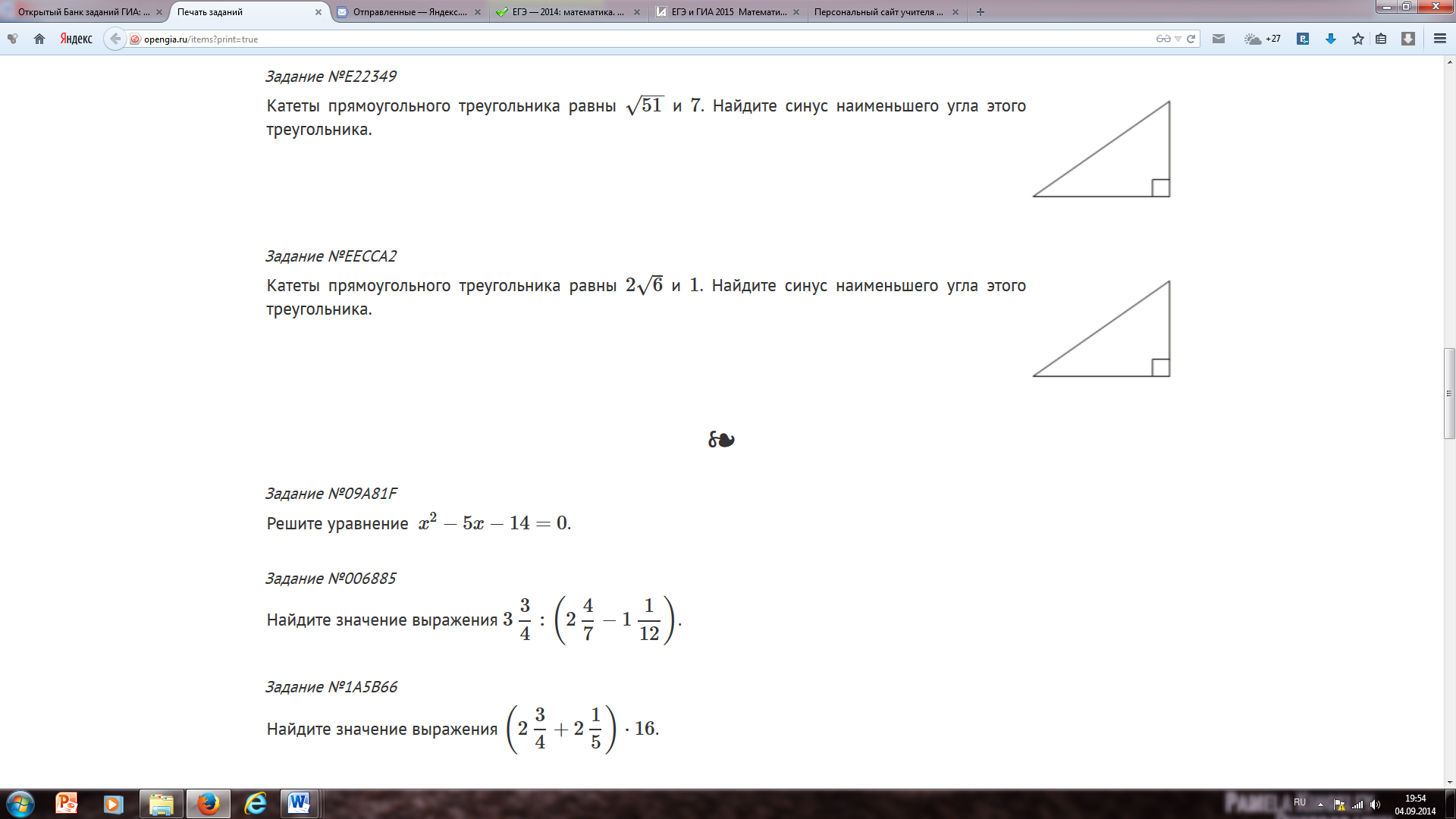 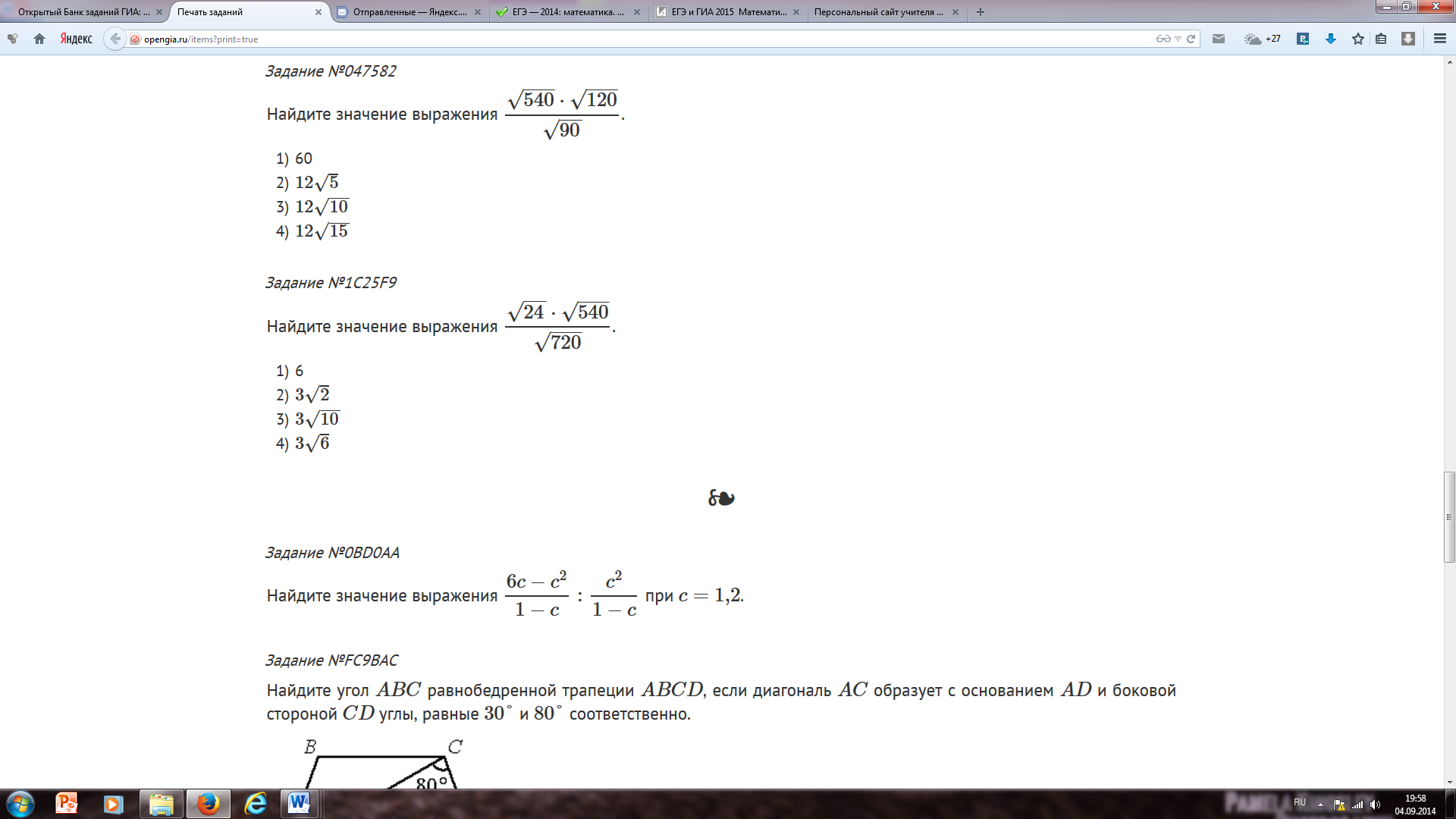 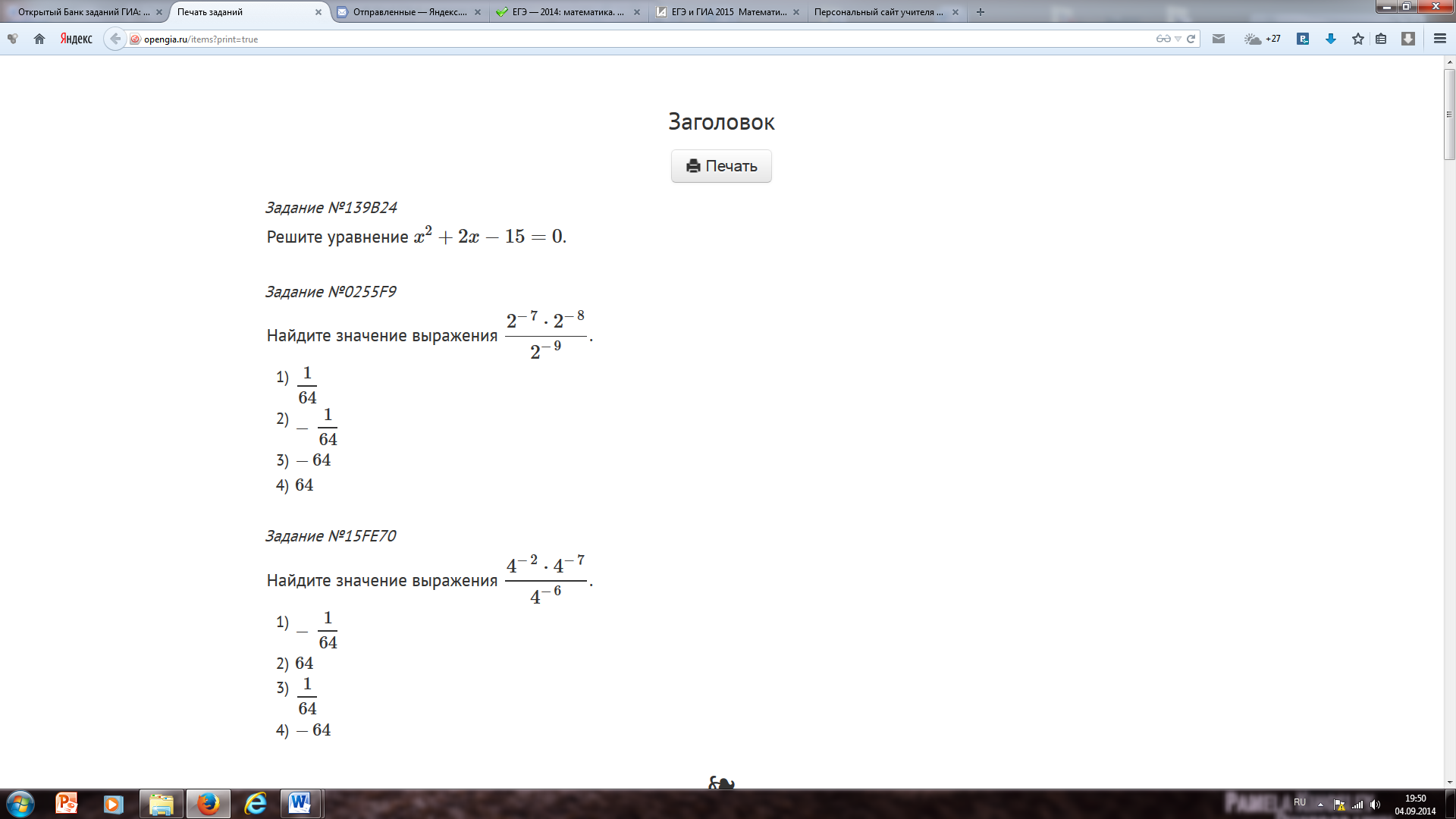 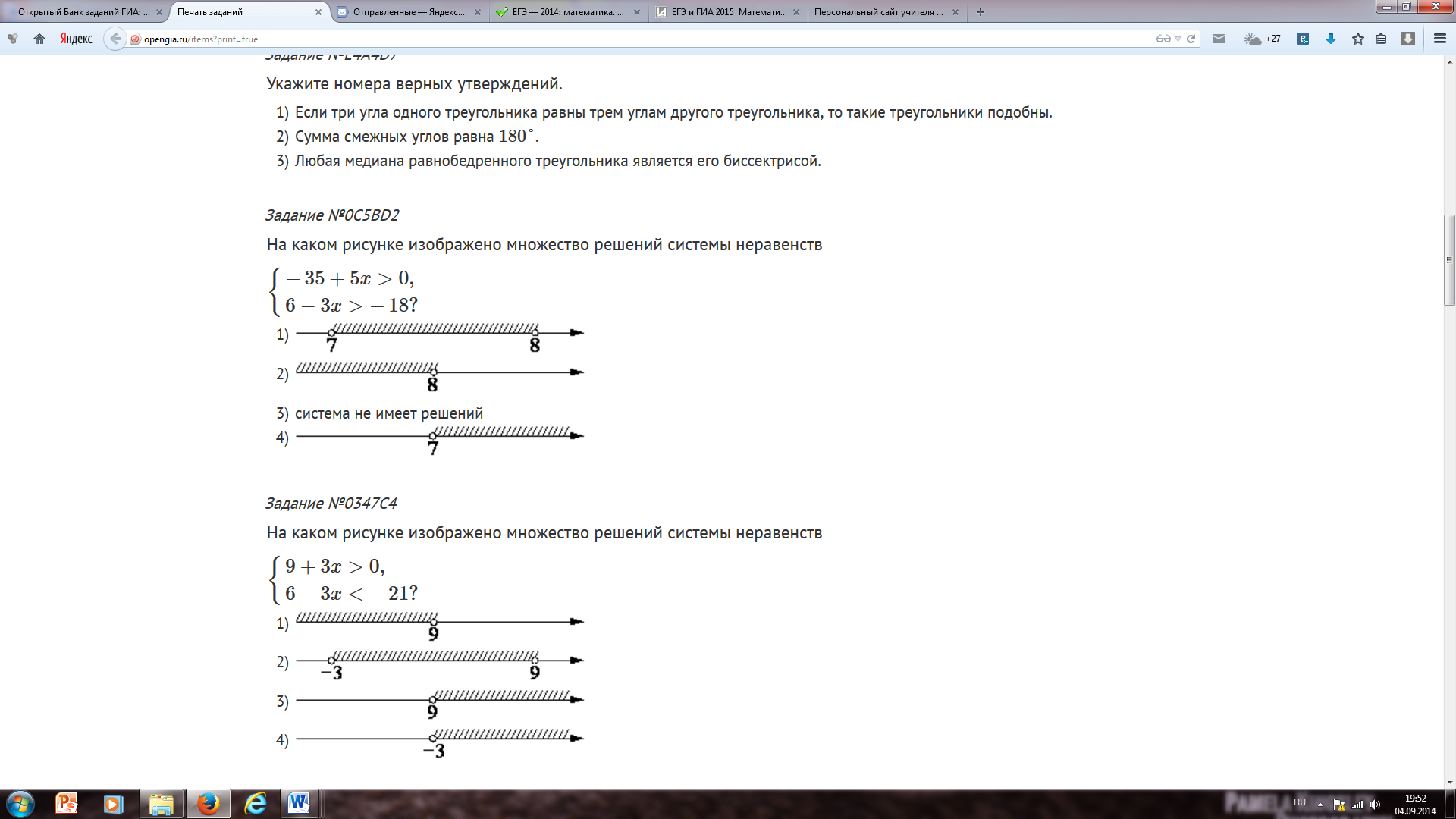 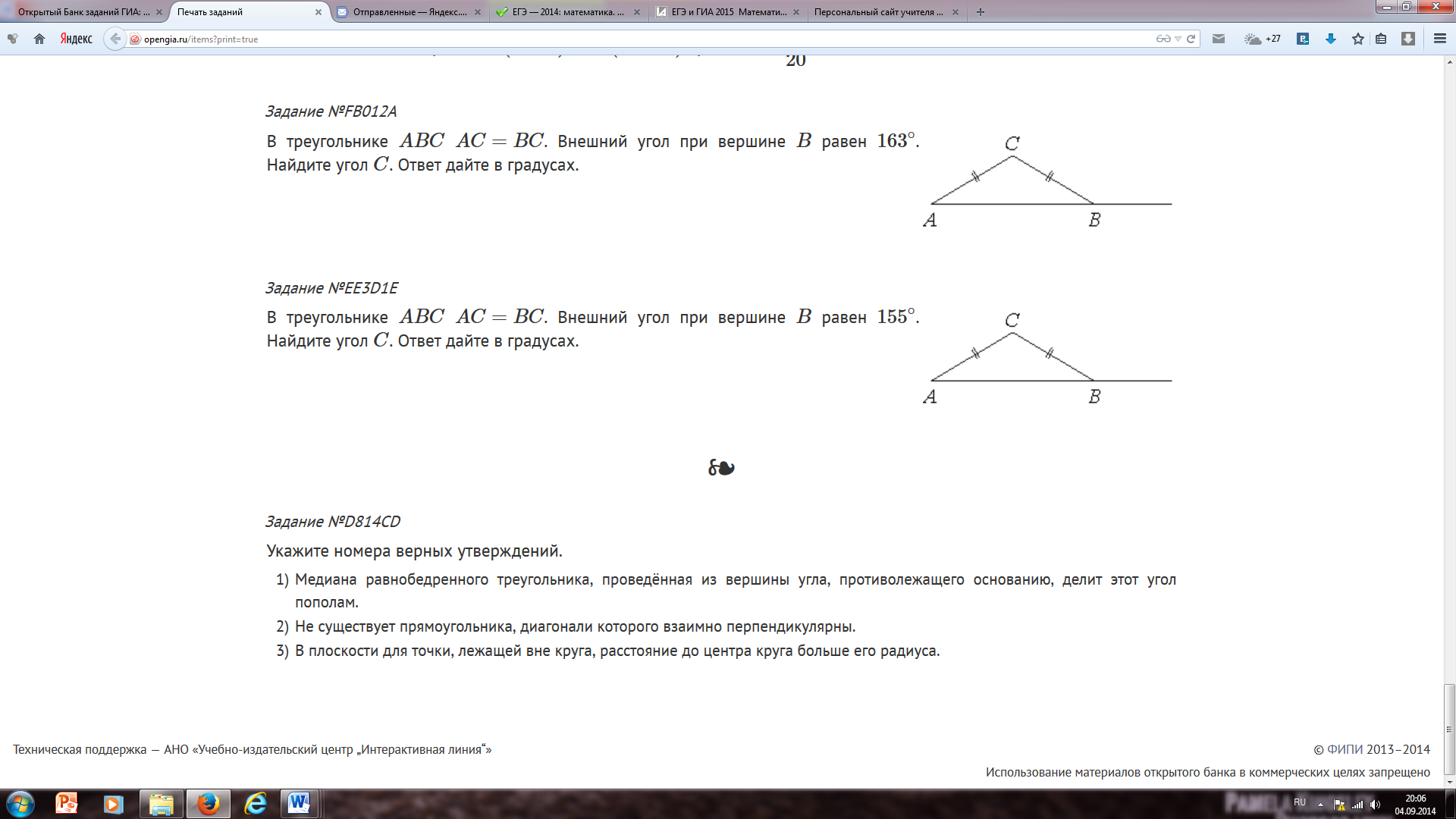 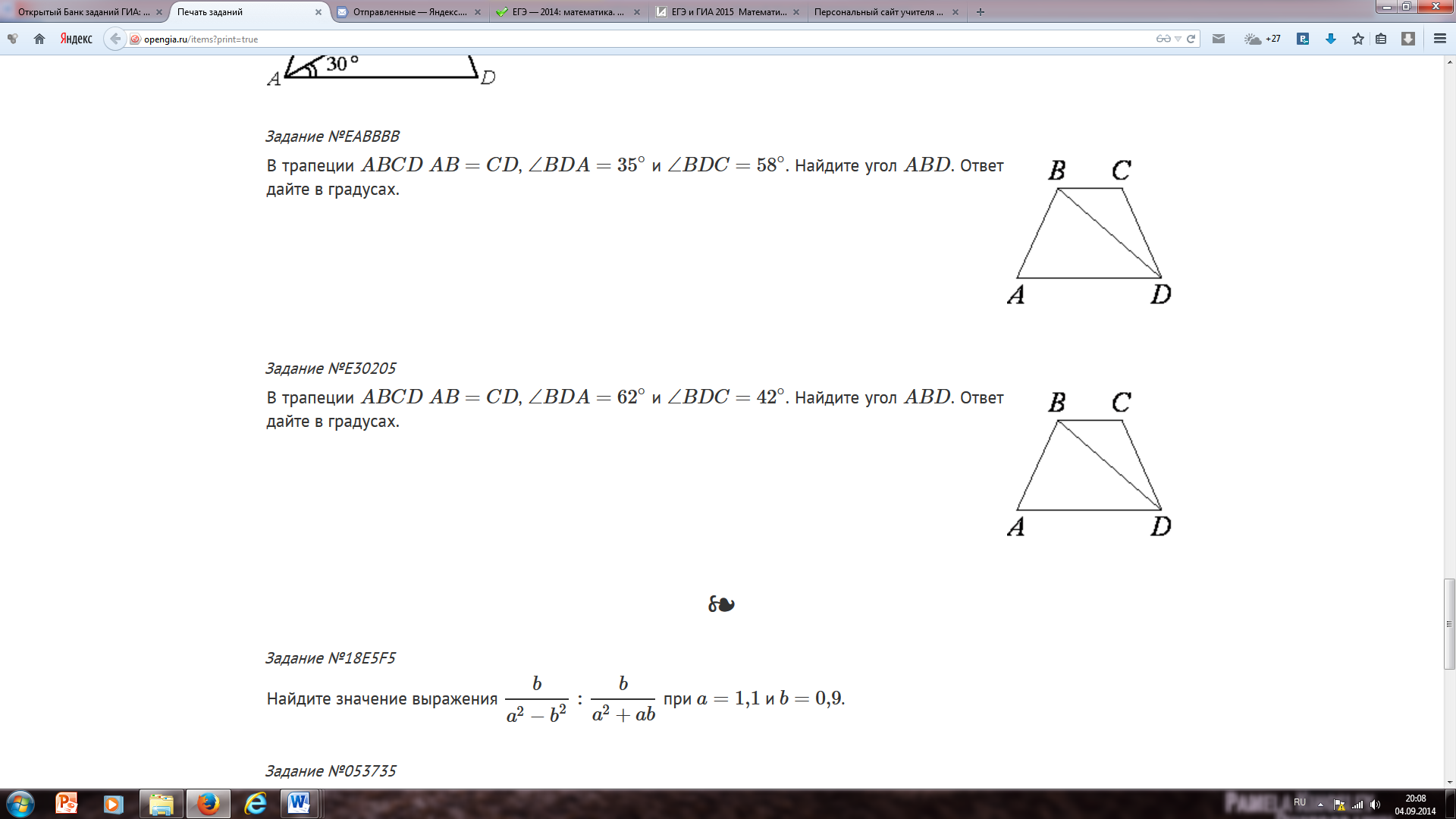 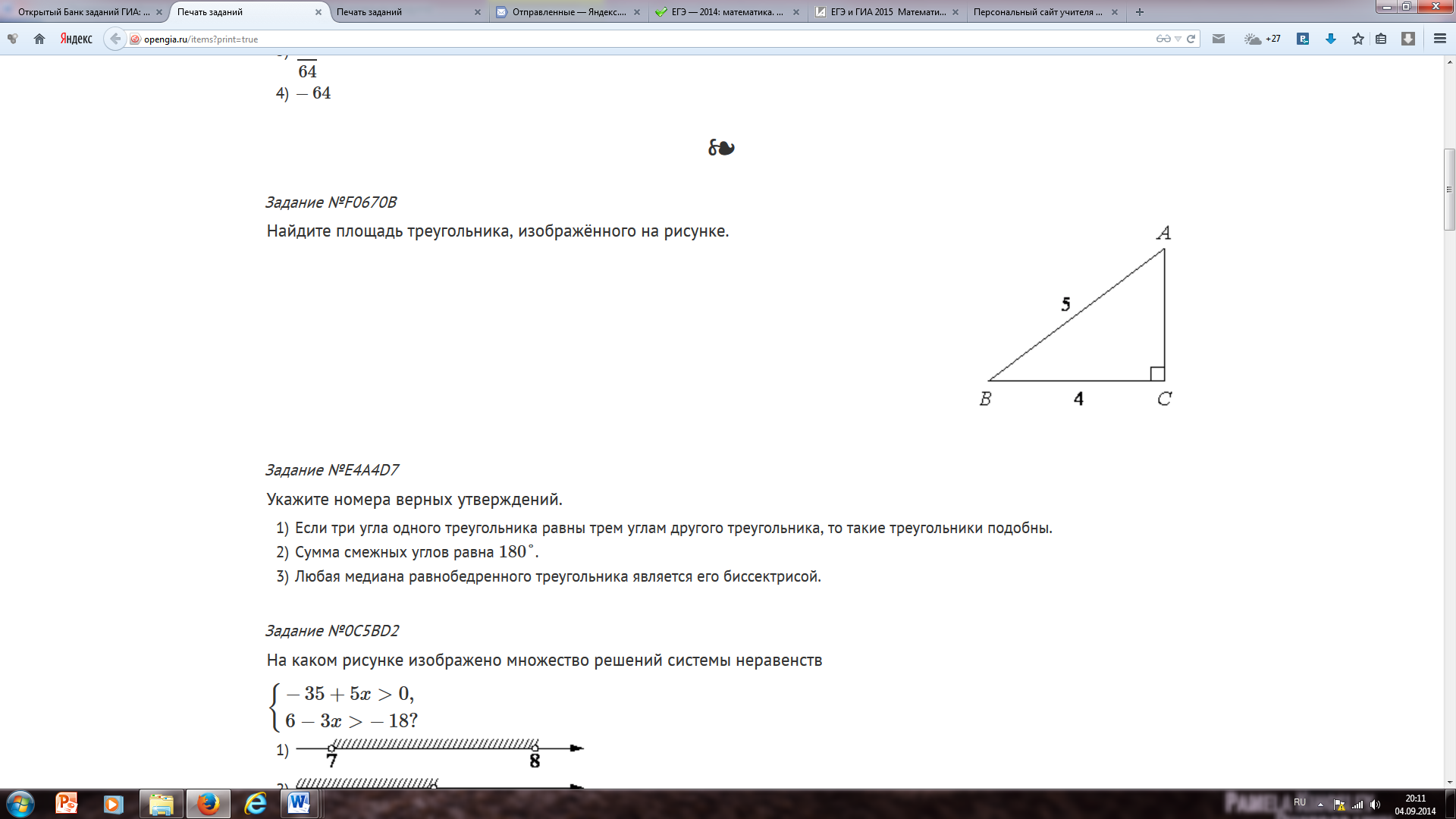 